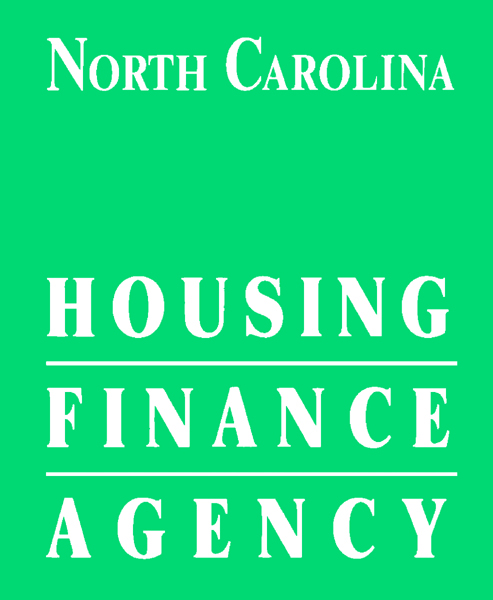 NOTICE OF INTENT TO TRANSFER OWNERSHIP, TO CHANGE OWNER NAME OR STATUSNotice to be completed prior to transfer of title, change in partnership name, corporate name or status.  
Requested documentation from page 2 to be supplied after closing.Project Name:       (“Project”)Agency Project #:      Award Year:      Request Date:      , 20     Legal name of project owner or ownership entity to whom credits were allocated:
     Legal name of current project owner or ownership entity (if different from above):
     Current Owner Federal Tax ID #:       Contact Person Name      Contact Phone #      		Contact Email       Effective Date of Change:      , 20       (Actual or Proposed?       )Indicate Type of Change:      Change in Owner Name/Status (Entity Type)      Sale of Property      Transfer of Partnership Interest       Other – Provide Explanation:Explain other change, if applicable.Does the Project have an NCHFA Loan?       If so what is the source?      Is the Project in the nonprofit set-aside?       If so (or if the Owner is uncertain) please list the tax-exempt status of proposed members/partners:      New or Updated Owner’s Information:Ownership Entity 	     Tax ID# 	     Address 	     Contact Person	     Contact Title	     Telephone # 	     Fax #	     Email Address	     The execution and delivery of this form has been duly authorized by all necessary corporate action and, to the best of Borrower’s knowledge, will not cause a default under or conflict with any other agreement.  Owner understands and agrees that the changes described herein must:1)	comply with the applicable Qualified Allocation Plan and2)	not materially change the experience level described in the Project application under which credits were awarded, unless variations from either or both are approved by NCHFA (which approval is granted by execution of this form).Transferring Owner/Partner:___________________________, a North Carolina limited liability company / partnership	By____________________________, its managing member / general partner	By: 	____________________________		Name: 		____________________________	Title:	____________________________	Date:   , 20   New Owner/Partner:___________________________, a North Carolina limited liability company / partnership	By____________________________, its managing member / general partner	By: 	____________________________		Name: 		____________________________	Title:	____________________________	Date:   , 20   Please provide the following documentation (Attach all that apply):For transfer of ownership and for change in partnership name/status Amended or new partnership agreement; or Articles of Incorporation and By-Laws; or LP/LLC Organizational Documents of the new ownership entity; and Certificate of Good Standing from the NC Secretary of State no older than 90 days from the date of this notice, if applicable; Additional submissions for transfer of ownership Assignment and assumption agreement Purchase agreement Recorded contract for deed or warranty deed transferring the benefits and burdens of ownership of the buildings to the purchaser, or title policy indicating ownership Closing statement showing the sources and uses of funding Resolutions from both the original borrower and the new entity concerning the transfer and assumption of debtRequest for approval of management company, if applicableRequired Fee:  A $250 transfer fee for Tax Credit only or a $500 transfer fee when transferring an Agency loan to new Ownership Entity.Agency Approval Authorized:This will be executed by the authorized person from NCHFA once completed form is received, along with required pre-closing documentation and appropriate fees:____________________________					
Date:	___________, 20   